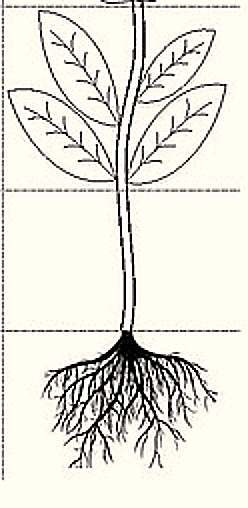 Function: Tissue Types found in the leaf: Processes leaf is involved in: Structures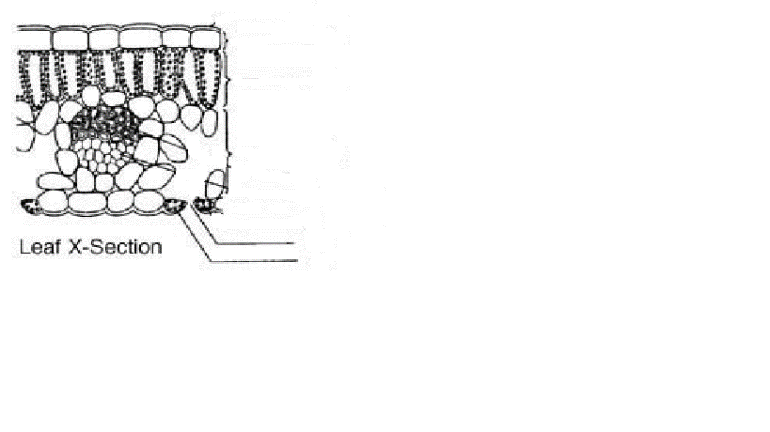 Function: Tissue Types found in the stem: Processes stem is involved in:Structure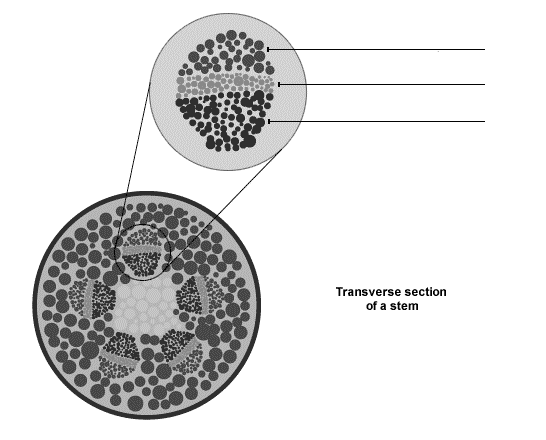 Function: Tissue Types found in the root: Processes root is involved in:Structure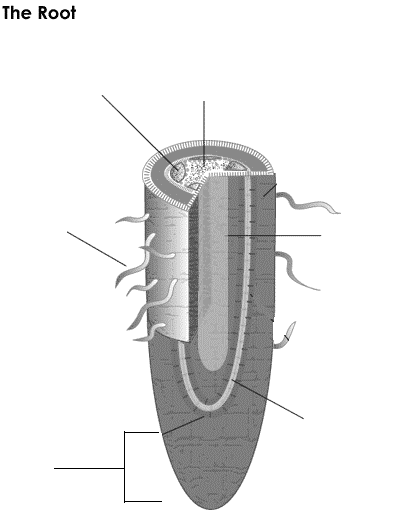 